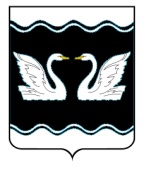 АДМИНИСТРАЦИИ ПРОЛЕТАРСКОГО СЕЛЬСКОГО ПОСЕЛЕНИЯКОРЕНОВСКОГО РАЙОНАПОСТАНОВЛЕНИЕот 25.02.2020											       № 33 х. Бабиче-КореновскийО проведении электронного аукциона по продаже муниципального имущества Пролетарского сельского поселения Кореновского района  С целью пополнения доходной части бюджета Пролетарского сельского поселения Кореновского района, в соответствии с Земельным кодексом Российской Федерации, Федеральным законом от 21 декабря 2001 года № 178-ФЗ «О приватизации государственного и муниципального имущества», руководствуясь Уставом Пролетарского сельского  поселения Кореновского района, решением Совета Пролетарского сельского  поселения Кореновского района от 06 декабря 2018 года № 247 «Об утверждении Прогнозного плана (программы) приватизации муниципального имущества Пролетарского сельского поселения Кореновского района на 2020 год» (с изменениями от 21 февраля 2020 года № 42), решением Совета Пролетарского сельского  поселения Кореновского района от 30 ноября 2017 года № 182 «Об утверждении Положения о порядке владения, пользования и распоряжения муниципальной собственностью Пролетарского сельского поселения» (с изменениями от 29.11.2018 г. № 236, от 18.06.2019 г. № 291) администрация Пролетарского сельского поселения Кореновского района  п о с т а н о в л я е т:1. Провести электронный аукцион по продаже муниципального имущества Пролетарского сельского поселения Кореновского района на электронной торговой площадке www.roseltorg.ru в сети Интернет.2. Начальнику общего отдела администрации Пролетарского сельского поселения Кореновского района (Качан) подготовить необходимую документацию для проведения аукциона.3. Настоящее постановление подлежит размещению на официальном сайте Российской Федерации в сети «Интернет» для размещения информации о проведении торгов, определенном Правительством Российской Федерации www.torgi.gov.ru , на официальном сайте Пролетарского сельского поселения Кореновского района в сети Интернет www.proletarskoe.ru.4. Контроль за выполнением настоящего постановления оставляю за собой.5. Настоящее постановление вступает в силу со дня  подписания.Глава Пролетарского сельского поселенияКореновского района                                                               М.И. ШкарупеловаЛИСТ СОГЛАСОВАНИЯпроекта постановления администрации Пролетарского сельского поселения Кореновского района от 25 февраля 2020 № 33 «О проведении электронного аукциона по продаже муниципального имущества Пролетарского сельского поселения Кореновского района»Проект подготовлен и внесен:Общим отделом администрации Пролетарского сельского поселения Кореновского района Начальник общего отделя                                            		                 В.В. КачанПроект согласован:Начальник финансового отдела администрации Пролетарского сельского поселения Кореновского района                                                        О.И. Цапулина